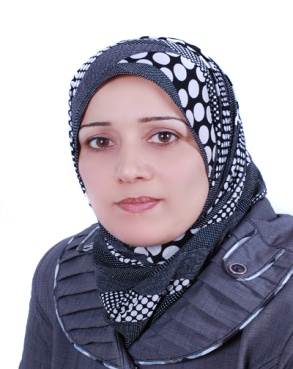 السيرة العلميةالاسم: د. فاطمة فيصل كريم العسكريتاريخ اول تعيين ومكانه: 1992 جامعة بغداد / كلية التربية-ابن الهيثمالديانة: مسلمةالتخصص العام: الرياضيات،      التخصص الدقيق: الرياضيات البحته/ الجبرعنوان العمل: قسم الرياضيات/ كلية التربية للعلوم الصرفة- ابن الهيثم/ جامعة بغدادالهاتف النقال: 07815478901البريد الالكتروني: fa_sa20072000@yahoo.com fatma.f.k@ihcoedu.uobaghdad.edu.iqاولاً: المؤهلات العلمية:ثانياً: التدرج الوظيفي:ثالثاً: التدريس الجامعي:رابعاً: المقررات الدراسية التي قمت بتدريسها:خامساً: (الاطاريح، الرسائل) التي أشرفت عليها:سادساً: المؤتمرات والندوات العلمية والدورات التي شاركت فيها:سابعاً: الأنشطة العلمية الأخرى:اشراف وسيمنار لطلبة الدراسات العليا (7)اشراف على طلبة المرحلة الرابعة في قسم الرياضيات لبحوث التخرج (عدد 34)عضو مناقش لرسائل واطاريح طلبة الدراسات العليا (6 ماجستير , 3 دكتوراه)عضو اقرار مشاريع بحوث دكتوراه ( عدد 6 طلاب)خبير علمي لكتاب الرياضيات للصف الثاني متوسط 2018 مقييم لغوي للرسائل والاطاريح (10 ماجستير , 4 دكتوراه )مقيم علمي لمجلة جامعة كر بلاء / كلية التربية (2 بحث)مقيم علمي لمجلة جامعة الانبار/ كلية التربية (2 بحث)مقيم علمي لمجلة جامعة بغداد/ كلية التربية-ابن الهيثم (8 بحث)مقيم علمي لابحاث مؤتمر كلية التربية –ابن الهيثم الدولي الاول (3 ابحاث)مقيم علمي لمجلة الجامعة المستنصرية/ كلية العلوم(2 بحث)مقيم علمي لمؤتمر جامعة كر بلاء / كلية العلوم (2 بحث)مقيم علمي لمجلات عالمية وهي Journal of Mathematics and Statistics. Italian Journal of Pure and Applied Mathematics. Annals of Fuzzy Mathematics and Informatics (AFMI) (7 papers) JOURNAL OF ADVANCES IN MATHEMATICS.JOURNAL OF New theory Journal of new results in scienceثامناً: المشاريع البحثية في مجال التخصص لخدمة البيئة والمجتمع او تطوير التعليم:تاسعاً: عضوية الهيئات العلمية المحلية والدولية:عضو لجنة امتحانيه 2000- 2011 قسم الرياضيات/ كلية التربية-ابن الهيثم/ جامعة بغدادعضو الجمعية العراقية للفيزياء والرياضيات 2001- 2003عضو لجنة الارشاد التربوي 2009-2010عضو لجنة امتحانيه 2015-2016 قسم الرياضيات/ كلية التربية-ابن الهيثم/ جامعة بغدادمقررة دراسات عليا 2016-2018  قسم الرياضيات/ كلية التربية-ابن الهيثم/ جامعة بغدادعضو لجنة امتحانيه للدراسات العليا 2016-لحد الان قسم الرياضيات/ كلية التربية-ابن الهيثم/ جامعة بغدادعضو لجنة استلال وتقصي البحوث للترقية العلمية 2016-2018 قسم الرياضيات/ كلية التربية-ابن الهيثم/ جامعة بغداد. ( 10 معاملات ترقية علمية)عضو في لجنة مقابلة الطلبة المتقدمين للدراسات العليا 2016-2018 .عضو في مجلس القسم 2016-لحد الان قسم الرياضيات/ كلية التربية-ابن الهيثم/ جامعة بغدادعضو في اللجنة العلمية لقسم الرياضيات 2016-2018 - كلية التربية/ جامعة بغدادعضو في جمعية الرياضيات المصرية / جامعة الازهر2014 ولحد الانعضو في جمعية الخوارزمي/ جامعة القادسية 2016 ولحد الانعضو في هيئة تحرير مجلة امريكية بعنوانPure and Applied Mathematics Journal (PAMJ)ISSN: 2326-9790 (Print)                                  ISSN: 2326-9812 (Online)  http://www.sciencepublishinggroup.com/j/pamjعاشرا: الدورات التي اجتازها:دورة كفاءة اللغة الإنكليزية من كلية اللغات-جامعة بغداد 1998.دورة التاهيل لتعليم الحاسوب لطلبة الدراسات العليا/ قسم علوم الحاسبات/ كلية التربية –ابن الهيثم /جامعة بغداد 1999.دورة طرائق التدريس/ وحدة تطوير طرائق التدريس/ 2004.دورة الترقية العلمية في كفاءة الحاسوب/ مركز الحاسبة الالكترونية/ جامعة بغداد 2009.دورة كفاءة الحاسوب IC3 / شعبة المستنصرية لتطوير مهارات الكومبيوتر/ الجامعة المستنصرية 2011 .  دورة اللغة الإنكليزية(TOEFL) / مركز اللغات الاجنبة والترجمة التخصصية/ كلية اللغات / جامعة القاهرة 2012.The Academic Test of English as a Foreign Language.حادي عشر: كتب الشكر والشهادات التقديرية:الدرجة العلميةالكليةالجامعةالتاريخالاختصاصبكالوريوسالتربية/ ابن الهيثمبغداد1991الرياضياتالماجستيرالتربية/ ابن الهيثمبغداد2000الهندسة الجبريةالدكتوراهالعلومعين شمس/مصر2015الرياضيات البحتة/الجبرالفترة من – الىالجهةاللقب1991-2000قسم الرياضيات كلية التربية/ابن الهيثم/ جامعة بغدادمعيدة في القسم2000-2009قسم الرياضيات كلية التربية/ابن الهيثم/ جامعة بغدادمدرس مساعد2009-2012قسم الرياضيات كلية التربية/ابن الهيثم/ جامعة بغدادمدرس2012-لحد الانقسم الرياضيات كلية التربية/ابن الهيثم/ جامعة بغدادأستاذ مساعدالفترة من -الىالجامعةالجهة (الكلية)1992-2018بغدادالتربية للعلوم الصرفة/ ابن الهيثمتالقسمالمادةالسنة1الرياضياتمعادلات تفاضلية جزئية1992-19952الرياضياتالجبر الخطي1995-19963الرياضياتالاحتمالية1996-19974الفيزياءالتفاضل والتكامل1997-19985الرياضياتمعادلات تفاضلية جزئية1998-19996الكيمياءالتفاضل والتكامل2000-20017الرياضياتالتفاضل والتكامل المتقدم2001-20068الرياضياتمعادلات تفاضلية جزئية2006-20089الرياضياتمعادلات تفاضلية اعتيادية2008-201110الرياضياتجبر الزمر2015-2018اسم الاطروحةالجامعةالكليةالقسمالسنةOn KU-algebra with semigroup(Ms)بغدادالتربية للعلوم الصرفة/ابن الهيثمالرياضيات2018Generalizations of Fuzzy ideals in KU-algebra with semigroup(Ms)بغدادالتربية للعلوم الصرفة/ابن الهيثمالرياضيات2019Some Results in Hyper of AT-algebra(PhD)بغدادالتربية للعلوم الصرفة/ابن الهيثمالرياضيات2020Cubic of  KU-algebra with semigroup(PhD)بغدادالتربية للعلوم الصرفة/ابن الهيثمالرياضيات2020نوع المشاركةمكان انعقادهاالسنةالعنوانالقاء محاضرةكلية التربية ابن الهيثم/ قسم الرياضيات2010ندوة التعليم المستمرحضورجامعة عين شمس/كلية العلوم2014مؤتمر التبولوجي لكلية العلومالقاء بحثجامعة بغداد/كلية التربية /ابن الهيثم(المؤتمر الدولي الاول)2017Intuitionistic fuzzy1n-fold KU-ideal1of KU-algebraالقاء بحثجامعة بغداد/كلية التربية /ابن الهيثم(المؤتمر الدولي الاول)2017A prime ideal of a KU-lower semilatticeالقاء بحثجامعة بابل/كلية التربية للعلوم الصرفة (المؤتمر الدولي الاول للعلوم الصرفة)2018Fuzzy KU-semigroups  حضورجمعية الخوارزمي العراقية/ البصرة2018 المؤتمر الاول لجمعية الخوارزميحضور المهرجان العلمي والثقافي الاول لقسم الرياضيات / كلية التربية للعلوم الصرفه/ جامعة كربلاء2018الندوة العلمية الموسومة( دور الرياضيات في تنمية التفكير)حضوركلية التربية للعلوم الصرفه// ابن الهيثم/ قسم الرياضيات2018الندوة التي اقيمت في قسم الرياضيات حول قانون الترقيات العلميةحضوركلية التربية للعلوم الصرفه// ابن الهيثم/ قسم الرياضيات2018الدورة التي اقيمت في قسم الرياضيات حول تعلم اللاتكسحضوركلية التربية للعلوم الصرفه// ابن الهيثم/ قسم الرياضيات2018ورشة حول شرح الية كتابة وتوثيق اجراءات ونماذج العملحضورالمديرية العامة للتربية –محافظة كربلاء2019ورشة حول مناقشة كتاب الرياضيات للصف الثالث المتوسطحضوركلية التربية/ جامعة الكوفة2019ورشة بناء مناهج اقسام الرياضياتالقاءكلية التربية للعلوم الصرفه// ابن الهيثم/ قسم الرياضيات2019ورشة حول الية ادخال وتحليل البيانات باستخدام برنامج SPSS القاءكلية التربية للعلوم الصرفه// ابن الهيثم/ قسم الرياضيات2019ورشة حول الية تطبيق نظام المقرراتتاسم البحثمحل النشرالسنة1Maximum Arcs in a Projective Plane PG(2,9) Over Galois Field College of Education Journal, University of Mostanserey20102A Complete (k,r)-Cap in PG(3,p) Over Galois Field GF(4)Ibn Al-Haitham Jour. for Pure & Appl. Sci20113Classification and Construction of (k, 3)-Arcs on Projective Plane Over Galois Field GF (9)Al-Haitham Jour. for Pure & Appl. Sci20134A (k, ℓ) Span in Three Dimensional Projective Space PG (3, p) Over Galois Field where p= 4مجلة كلية التربية الاساسية-الجامعة المستنصرية20135The Construction of (k,3)-Arcs in PG(2,9) by Using Geometrical MethodAl-Haitham Jour. for Pure & Appl. Sci,20136The Construction of Complete (k,n)-arcs in 3-Dimensional Projective Space Over Galois    Field GF(4)College of Education Journal, University of Mostanserey20137ON GROUPS OF GEOMETRIC FIGURESJournal of Mathematical Archive20138N-Fold Commutative KU-AlgebrasInternational Journal of Algebra20149Fuzzy n-fold KU-ideals of KU-algebrasAnnals of Fuzzy Mathematics and Informatics201410Bipolar fuzzy n-fold KU-ideal of KU-algebrasMathematica Aeterna201411LEFT FIXED MAPS AND -DERIVATIONS OF KU-ALGEBRAJOURNAL OF ADVANCES IN MATHEMATICS201412Effect of Some Geometric Transfers on Homology GroupsJournal of   Mathematics Research201413INTERVAL VALUE FUZZY n-FOLD KU-IDEALS OF KU-ALGEBRASJ. Math.   Comput. Sci.201514THE GRAPH OF A COMMUTATIVE KU-ALGEBRAAlgebra Letters201515TOPOLOGY SPECTRUM OF A KU-ALGEBRAJOURNAL OF NEW THEORY201516INTERSECTİONAL (α,A )-SOFT NEW-İDEALS İN PU-ALGEBRASJOURNAL OF NEW THEORY201617GRAPH OF EQUIVALENCE CLASSES OF A COMMUTATIVE IS-ALGEBRABULLETIN OF MATHEMATICS AND STATISTICS RESEARCH JOURNAL201618CUBIC HYPER KU-IDEALSJOURNAL OF NEW THEORY201719Neutrosophic ideals of neutrosophic KU-algebrasGazi University Journal of Science201720HYPER STRUCTURE THEORY APPLIED TO KU-ALGEBRASJournal of Hyperstructures201721ON KU-SEMIGROUPSInternational Journal of Science and Nature201722Fuzzy KU-semigroups and investigate some basic properties Journal of engineering and applied Sciences. 201823Intuitionistic fuzzy1n-fold KU-ideal1of KU-algebraJournal of Physics IOP201824Study of two types finite graphs in KU-semigroupsAl-Haitham Jour. for Pure & Appl. Sci.201825Fuzzy Topological Spectrum of a KU-algebraIOP Conference Series: Materials Science and Engineering 201926Interval value fuzzy k-ideals of a KU-semigroupAl-Haitham Jour. for Pure & Appl. Sci.201927Bipolar fuzzy k-ideals in KU-semigroupsJOURNAL OF NEW THEORY201928Bipolar Fuzzy k-ideals with Thresholdsof a KU-semigroup مرسل الى مجلة202029Intuitionistic fuzzy ideals of KU-semigroupsمرسل الى مؤتمر كلية التربية الاساسية-الجامعة المستنصريةالتاريخالجهة المانحةكتاب شكر مع الشهادات التقديرية12/5/2004جامعة بغداد/ رئيس الجامعةشكر عن حصولي المرتبة السادسة في دورة طرائق التدريس والتدريب الجامعي11/5/2010كلية التربية/ابن الهيثم/عميد الكليةشكر عن عقد ندوة التعليم المستمر في قسم الرياضيات15/8/2010كلية التربية/ابن الهيثم/جامعة بغداد/عميد الكليةشكر كعضو لجنة امتحانية/ الدور الاول28/10/2010كلية التربية/ابن الهيثم/جامعة بغداد/عميد الكليةشكر كعضو لجنة امتحانية/ الدور الثاني2017كلية التربية/ابن الهيثم/جامعة بغداد/عميد الكليةشكر عن عضوية مناقشة طالب ماجستير2017كلية التربية بنات/ جامعة الكوفه/عميد الكليةشكر عن عضوية مناقشة طالبة ماجستير3/4/2016جامعة بغداد/ المساعد العلمي لرئيس الجامعةشكر عن اختياري مقوما علميا في مجلة عالمية16/9/2017كلية التربية/ابن الهيثم/جامعة بغداد/عميد الكليةشكر عن عضوية مناقشة طالب دكتوراه2017كلية التربية/ابن الهيثم/جامعة بغداد/عميد الكليةشهادة تقديرية للمشاركة في ورشة عمل لطباعة الاتكس 2017كلية التربية/ابن الهيثم/جامعة بغداد/عميد الكليةشهادة تقديرية لحضور جلسات المؤتمر العلمي الدولي الاول لكلية التربية ابن الهيثم8/1/2018كلية التربية/ابن الهيثم/جامعة بغداد/عميد الكلية شكر للمشاركة في التنظيم الاداري لمؤتمر الكلية الدولي15/1/2018كلية التربية/ابن الهيثم/جامعة بغداد/عميد الكليةشكر عن عضوية مناقشة طالب دكتوراه6/2/2018 جامعة بغداد/ رئيس الجامعةشكر عن نشر بحث علمي في مجلة عالمية في المستوعبات الاربعه (سكوبس)7/3/2018 كلية التربية/ابن الهيثم/جامعة بغداد/عميد الكليةلانهاء تكليفنا لمقررية الدراسات العليا22/1/2018 كلية التربية/ابن الهيثم/جامعة بغداد/عميد الكليةلتقويم بحوث مؤتمر كليتنا المؤتمر الدولي الاول3/7/2018كلية التربية/ابن الهيثم/جامعة بغداد/عميد الكليةللعمل في لجنة تصحيح الامتحان التنافسي للدراسات العليا16/9/2018كلية التربية/ابن الهيثم/جامعة بغداد/عميد الكليةشكر عن حصول كلية التربة ابن الهيثم على اعلى درجة في التصنيف الوطني لجودة الجامعات العراقية18/12/2018كلية التربية/ابن الهيثم/جامعة بغداد/عميد الكليةشكر عن عمل اللجنة الامتحانية للدراسات العليا5/1/2019المديرية العامة لتربية محافظة كربلاء المقدسةشهادة تقديرية للمشاركة في ورشة عمل تطوير مناهج الرياضيات في التعليم الثانوي7/1/2019كلية التربية/ابن الهيثم/جامعة بغداد/عميد الكليةشكر عن انجاز لجنة توثيق اجراءات العمل28/1/2019كلية العلوم/ الجامعة المستنصرية/عميد الكليةشكر عن عضوية مناقشة طالب ماجستير29/4/2019كلية العلوم/ الجامعة المستنصرية/عميد الكليةشكر عن عضوية مناقشة طالبة ماجستير